The Complete Caregiver 24 Hour Weekly Care Schedule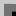 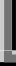 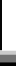 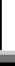 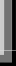 5:00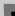 r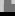 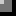 INSTRUCTIONSThe Complete Caregiver 24-Hour Weekly Care Schedule & Medicine ChartPost your charts in an obvious place. Put the 24-Hour Schedule near your family calendar* and the Medicine Chart near where you store and prepare your medications, for easy reference throughout the day. See our website for step-by-step instructions on organizing your child’s medications.24 Hour Weekly Care Chart – use for basic scheduling of important caregiving needs – medications, feedings, medical procedures, therapies, etc. You can use color-coding for ease of visual reference.For Example: If you have a feeding every three hours, you could use a green pen and write in “Feed” or just “F”. Use a different color and mark medication times with an “M” or “Meds” on the appropriate hours and days – you will use the Medication Chart to write in all the details of what medications happen when. If you have physical therapy twice a week, or some other standing weekly appointment, put initials for the appointment in a third color (i.e. PT = physical therapy, OT = occupational therapy, ST = speech therapy, SI = sensory integration therapy, BT = behavioral therapy, etc.)IF YOU HAVE MORE THAN ONE CHILD TO TRACK - use a different color for each child, instead of each activity.Medication Chart – see the examples in grey below the chart. Note that the second column asks for both the amount of medication you give (i.e. number of tablets OR milligrams of a suspended medication per dose) and then, after the ‘/’ asks you to enter the strength of the medication (i.e. mgs of medication per tablet OR the suspension strength of the medication such as 1 milligram per 1 milliliter of liquid medication. This is useful to keep track of as you will most likely be asked what medications your child is taking and their dosages/strengths. This information is on the bottle.) For some supplements, like a multi-vitamin, you may not be able to write down the ‘strength’ on the chart. For others, it will be the same as a medication.Medications and schedules can change frequently! That’s why we chose to offer these tools as downloads, so you could print new ones when changes occurred. We hope you find these useful for organizing your caregiving.Please visit our website to let us know how these charts worked for you! Thecompletecaregiver.com*A family calendar is a monthly calendar posted in a central location, like the kitchen, that has everyone’s scheduled events, appointments, trips away, etc.MonTueWedThuFriSatSun6:00 AM7:008:009:0010:0011:0012:00 PM1:002:003:004:005:006:007:008:009:0010:0011:0012:00 AM1:002:003:004:00